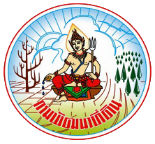                                                                            รปภ.1                                        แบบฟอร์มการขออนุญาตนำสิ่งของออกนอกกรมพัฒนาที่ดิน						วันที่...................เดือน..........................................พ.ศ...........................เรียน	ข้าพเจ้า นาย/นาง/นางสาว.....................................................................ตำแหน่ง................................................................สังกัด........................................................................................มีความประสงค์จะขออนุญาตขอย้ายสิ่งของ         กรม					 ออกจาก         กลุ่ม............................................................................                 ส่วนตัว                                                                  กอง.............................................................................โดยรถยนต์ / รถจักรยานยนต์ ยี่ห้อ.............................................................หมายเลขทะเบียน............................................................ในวันที่....................................................................เวลา.................................................น.	(ลงชื่อ).....................................................ผู้ขออนุญาต            (ลงชื่อ)..........................................................ผู้รับรอง**                    (...................................................)		            (........................................................)            วันที่........................................................		               ตำแหน่ง.......................................................	        					                           วันที่..............................................................เรียน........................................................     	เพื่อโปรดพิจารณา                                                           อนุญาต                                     ไม่อนุญาต            (ลงชื่อ)..........................................................	        (.........................................................)		   (ลงชื่อ)......................................................(ผอ.กอง/สำนัก)        	ตำแหน่ง.......................................................		           (.........................................................)		วันที่.............................................................	   	   ตำแหน่ง........................................................     (หัวหน้าฝ่ายบริหารทั่วไป / ผอ.กลุ่มงานสารบรรณ)		   วันที่..............................................................เรียน ผู้อำนวยการกลุ่มบริหารสินทรัพย์ กองคลัง	จึงเรียนมาเพื่อโปรดทราบรายงานการนำสิ่งของออกนอกกรมพัฒนาที่ดิน ดังรายละเอียดข้างต้น						         (ลงชื่อ)........................................................เจ้าหน้าที่ รปภ.							     (.......................................................)**  หมายเหตุ     ผู้รับรอง หมายถึง บุคลากรของกรมพัฒนาที่ดิน ที่รับผิดชอบ ไม่ต่ำกว่าระดับชำนาญการหรือชำนาญงาน                        ของหน่วยงานที่นำสิ่งของออกนอกกรมพัฒนาที่ดินลำดับที่รายละเอียดจำนวนหน่วยนับระบุเหตุผลกรณีเป็นของราชการ